Second Dimension – Christianity ExperiencedSegment VI – The Culmination (Concepts 54-60)                                                                                                                                                         Progressive Bible Concepts - #56                                                                                                                                                             “The Centrality of the Church”                                                                                         Introduction:  Is the church an organism or an institution?How do you define the church?Session Overview:Definition – gathering, assembly, congregation Forms of the ChurchFoundation of the Church  Images of the Church Marks of the True Church Characteristics of a Healthy ChurchEtymology:OT – qal - the word means ‘to c______’NT – ekklesia – ek out; kaleo call; the word means ‘to call o____’Synagogue – sun – t______________; ago – c______. Hence, an assembly called ‘out’ or called ‘together’ by God.Church – kerk or kirche is derived from the word kuriake which means ‘b_________________ to the L______’ – designating the body of believers who are connected to Jesus, its head.Definition & Characteristics:Definition – “the a______________ of God’s called ones who belong to Him”The NT tends to refer to the church as those who by f________ in the person and work of Jesus Christ have entered into a new relationship with God and other l______-m__________ believers, who are the dwelling place of the Holy Spirit on earth, who have been given the task of p_____________________ the present and future reign of God in the world, both by the verbal declaration of the word and the administration of the s__________________. The church is f____________ on the past work of Christ in his death, resurrection, and ascension, points to the return of Christ in the future, and s________ to live in love by the power of the Holy Spirit in the present. Pocket Dictionary of Theological Terms, pg 26Various Forms of the Church:The c________________ church – specific to a c________________The d______________ church – meets in a h______The r______________ church – a group of churches in a regionThe v____________ Church – professing believers worldwide at any given point in timeThe u________________ Church – true believers on earth and in heaven of all timeNew Testament Forms:A Local church – designates a group of believers in some defined l__________ ““And he left for Tarsus to look for Saul;  and when he had found him, he brought him to A____________. And for an entire year they met with the c__________ and taught considerable numbers; and the disciples were first called Christians in Antioch.” Acts 11:26 The gathering together of all believers in a given community.A domestic church – designates a group of believers meeting in a h______ – “Gaius, host to me and to the whole church, greets you. Erastus, the city treasurer greets you, and Quartus, the brother.” Romans 16:23 Church buildings were forbidden, non-existent, or ill-advised due to persecution in the first century. Wealthy or prominent persons set aside l________ r________ in their homes for worship and fellowship.A network of churches – designates a group of churches in a g______________________ region – “So the church throughout all Judea and Galilee and Samaria enjoyed peace, being built up; and going on in the fear of the Lord and in the comfort of the Holy Spirit, it continued to increase.” Acts 9:31May imply an o________________ connection among these churches like a diocese, presbytery, district, or an association.The Visible Church – designates the worldwide body of those who outwardly p____________ Christ and c____________ for worship purposes under the s_____________________ of spiritual leaders at a given point in time. “Give no offense either to Jews or Greeks or to the church of God…” I Cor 10:32The body of professing believers on earth at any given point in history.The Universal Church – the entire group of believers in heaven and earth, p______, p____________, and f__________ who are spiritually united to Christ as their Lord and savior. “And He put all things in subjection under His feet, and gave Him as head over all things to the c__________, which is His body, the fullness of Him who fills all in all.” Eph 1:22, 23“…that He might p____________ to Himself the church in all her g________, having no spot or wrinkle or any such thing; but that she would be holy and blameless.” Eph 5:27“And they sang a new song, saying, “Worthy are You to take the book and to break its seals; for You were slain, and purchased for God with Your blood men from every t________ and t__________ and p__________ and n__________.” Rev 5:9 “After these things I looked, and behold, a great m________________ which no one could count, from every nation and all tribes and peoples and tongues, standing before the throne and before the Lamb, clothed in white robes, and palm branches were in their hands;” Rev 7:9Jesus’ Vision for the Church:“I also say to you that you are Peter, and upon this rock I will build My church; and the gates of Hades will not overpower it.” Matthew 18:16You are Peter – petros – masc – s__________ stone, detached stone which is carried around, thrown or easily movedUpon this rock – petra – fem – b____________ upon which foundations were built; c________ rock from which tombs were hewn; used by Josephus to describe the m______________ fitted stone blocks in the towers of JerusalemI will build My church – fut ind act – b________, c________________The gates – pule  - a l________ type of gate in the w______ of a city, palace, or  temple; opposed to a smaller door to a house/roomOf Hades – adou – region of the departed lost s______________Will not overpower it – katisxuo – fut ind act – overpower, have mastery over, p____________, win out, d__________, overcomeNT Images:P__________ and S____________ of the T________ – I Tim 3:15F__________ of God – Eph 2:19B______ of Christ – I Cor 12:27T__________ of God – Eph 3:21C______ of God – Heb 12:22F________ – John 10:14-16NT Images – Pillar and Support:“…but in case I am delayed, I write so that you will know how one ought to conduct himself in the household of God, which is the c__________ of the living God, the p__________ and s____________ of the t________.” I Tim 3:15The church is the r__________________ (v________) of revealed t________ that flows in and out of the g__________.NT Images – Family:“While He was still speaking to the crowds, behold, His mother and brothers were standing outside, seeking to speak to Him.  Someone said to Him, “Behold, Your mother and Your brothers are standing outside seeking to speak to You.”  But Jesus answered the one who was telling Him and said, “Who is My mother and who are My brothers?”  And stretching out His hand toward His disciples, He said, “Behold My mother and My brothers!  For whoever does the will of My Father who is in heaven, he is My b____________ and s__________ and m__________.”  Matt 12:46-50The church is a reservoir of g__________ for u______________ sinners.NT Images – Body:“ For even as the body is one and yet has many members, and all the members of the body, though they are many, are one body, s__ a______ is Christ. For by one Spirit we were all b______________ into one b______…for the body is not one member, but many. If the foot says, “Because I am not a hand, I am not a part of the body,” it is not for this reason any the less a part of the body. And if the ear says, “Because I am not an eye, I am not a part of the body,” it is not for this reason any the less a part of the body. If the whole body were an eye, where would the hearing be?”If the whole were hearing, where would the sense of smell be? But now G____ has p__________ the members, each one of them, in the body, just as He d____________. If they were all one member, where would the body be? But now there are many members, but one body. And the eye cannot say to the hand, “I have no need of you”; or again the head to the feet, “I have no need of you.” I Cor 12:12-21The church is a body with deep i__________________________ members.NT Images – Temple:“And coming to Him as to a living stone which has been rejected by men, but is choice and precious in the sight of God, you also, as living s__________, are being built up as a spiritual house for a holy p__________________, to offer up spiritual s__________________ acceptable to God through Jesus Christ. For this is contained in Scripture: “Behold, I lay in Zion a choice stone, a precious corner stone, And he who believes in Him will not be disappointed.” This precious value, then, is for you who believe; “But you are a chosen race, a royal priesthood, a holy nation, a people for God’s own possession, so that you may p______________ the e____________________ of Him who has called you out of darkness into His m________________ light; for you once were not a people, but now you are the people of God; you had not received mercy, but now you have received mercy. I Peter 2:4-10.The church is a temple of God-centered w____________.NT Images – City of God:“ But you have come to Mount Zion and to the c______ of the living God, the h______________ Jerusalem, and to myriads of angels, to the general assembly and c__________ of the firstborn who are enrolled in heaven, and to God, the Judge of all, and to the spirits of the righteous made perfect, and to Jesus, the mediator of a new covenant, and to the sprinkled blood, which speaks better than the blood of Abel.” Heb 12:22-24The church is a community with s________________ that brings o________.NT Images – Flock:“I am the good s______________, and I know My own and My own know Me, even as the Father knows Me and I know the Father; and I lay down My life for the s________. I have other sheep, which are not of this fold; I must bring them also and they will hear My voice; and they will become one f________ with one s______________.” John 10:14-16The church is a s______ place for believers in a h____________ world.NT Images:Pillar and Support of the Truth – I Tim 3:15Family of God – Eph 2:19Body of Christ – I Cor 12:27Temple of God – Eph 3:21City of God – Heb 12:22Flock – John 10:14-16Marks of the Church:The T______ P________________ of the Word of God – “Preach the word, in season and out of season…” II Tim 4:2The R________ A__________________ of the Sacraments – “…baptizing them in the name of the Father, Son, and Holy Spirit…” Matthew 28:19; “Do this in remembrance of me…” I Cor 11:23-30The F______________ E______________ of Church Discipline – “If your brother sins, rebuke him…if he does not listen, tell it to the church…” Matthew 18:15-17, I Cor 5Tensions: “Life is recognizable in its e__________________.” “F______ (expression) follows f______________ (intent, purpose). Popularized by an American architect, Louis Sullivan.“O______________ (life) precedes o______________________ (structure) – structure supports life.Individual is above the institutionFunction d____________ the form Organism i____________ the organizationIndividual v____________ the institution 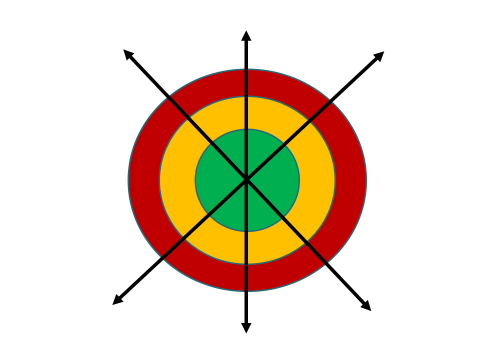 Summary – Concept 56God has graciously established His church as the caretaker of His eternal gospel, as the nurturing, discipling, and preserving organism for his people, and as an authenticating witness to the world.  Next Week – Concept 57The Sacraments 